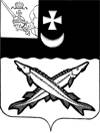    Заключениена проект  решения    Совета Куностьского сельского поселения о внесении изменений в решение Совета Куностьского сельского поселения от 14.12.2016 № 52 «О бюджете Куностьского сельского  поселения  на 2017 год и плановый период 2018 и 2019 годов»                                                                                         от 24 мая 2017 года Экспертиза проекта решения проведена на основании  п.11 статьи 12 Положения о контрольно-счетной комиссии района, утвержденного решением Представительного Собрания района от 27.02.2008  № 50 (с учетом внесенных изменений и дополнений). В результате экспертизы установлено:          Проектом решения предлагается утвердить основные характеристики бюджета поселения на 2017 год:         - общий объем доходов в сумме 3585,3 тыс. руб. что меньше ранее утвержденного объема расходов на 16,0 тыс. руб.;        - общий объем расходов в сумме 3737,3 тыс. руб., что меньше ранее утвержденного объема расходов на 16,0 тыс. руб.;         - дефицит бюджета поселения предусмотрен  в сумме 152,0 тыс. руб.  или 5,5% от общего объема доходов без учета объема безвозмездных поступлений и поступлений налоговых доходов по дополнительным нормативам отчислений (за счет входящего остатка собственных доходов на начало года).          Приложение 1 «Источники внутреннего финансирования дефицита бюджета поселения на 2017 год» предлагается изложить в новой редакции.Предусмотрено изменение остатков  средств на счетах по учету средств  бюджета поселения, дефицит в размере 152,0 тыс. руб.Нарушений ст.92 и ст.96 Бюджетного кодекса РФ при установлении размера дефицита не установлено.        Приложение 2 «Объем доходов бюджета Куностьского сельского поселения на 2017 год, формируемый за счет налоговых и неналоговых доходов, а также безвозмездных поступлений» изложить в новой редакции, уменьшив объем доходов на 16,0 тыс. руб. за счет:-  уменьшения объема межбюджетных трансфертов, передаваемых бюджетам сельских поселений из бюджетов муниципальных районов на осуществление части полномочий по решению вопросов местного значения в соответствии с заключенными соглашениями на 16,0 тыс. руб.                                  В приложении 5 «Распределение бюджетных ассигнований по разделам, подразделам классификации расходов на 2017 год», 6 «Распределение бюджетных ассигнований по разделам, подразделам, целевым статьям и видам расходов в ведомственной структуре расходов бюджета поселения на 2017 год» предусмотрено внести изменения в расходную часть бюджета поселения, уменьшив объем расходов на сумму 16,0 тыс. руб.  Предлагается внести изменения в следующие разделы:- по разделу 01 «Общегосударственные вопросы» подразделу 0104 «функционирование Правительства Российской Федерации, высших исполнительных органов государственной власти субъектов Российской Федерации, местных администраций» расходы уменьшаются, произведено внутреннее перемещение средств на подраздел 0310 «обеспечение пожарной безопасности» раздела 03 «Национальная безопасность и правоохранительная деятельность» в размере 14,9 тыс. руб.;- по разделу 03 «Национальная безопасность и правоохранительная деятельность» подразделу 0310 «обеспечение пожарной безопасности» расходы увеличиваются на 14,9 тыс. руб., произведено внутреннее перемещение средств с раздела 01 «Общегосударственные вопросы» подраздела  0104 «функционирование Правительства Российской Федерации, высших исполнительных органов государственной власти субъектов Российской Федерации, местных администраций»;- по разделу «Жилищно-коммунальное хозяйство» подразделу «благоустройство» расходы уменьшаются на 16,0 тыс. руб. на основании дополнительного соглашения от 05.05.2017 №1 по переданным полномочиям в части организации в границах поселения электро-, тепло-, газо- и водоснабженения.      Согласно пояснительной записке предлагаемые изменения по уменьшаемым расходам не приведут к росту кредиторской задолженности.           В приложении 8 «Межбюджетные трансферты, передаваемые бюджету Куностьского сельского поселения из бюджета муниципального района на осуществление части полномочий по решению вопросов  местного значения в соответствии с заключенными соглашениями на 2017 год» предлагается внести изменения, уменьшив объем межбюджетных трансфертов, выделенных на осуществление переданных полномочий в части организации в границах поселения электро-, тепло-, газо- и водоснабженения на 16,0 тыс. руб.Выводы и предложения:Представленный проект решения Совета Куностьского сельского поселения о внесении изменений и дополнений в решение Совета Куностьского сельского поселения от 14.12.2016 № 52 «О бюджете Куностьского сельского  поселения на 2017 год и плановый период 2018 и 2019 годов» разработан в соответствии с  бюджетным законодательством, Положением о бюджетном процессе в Куностьском сельском поселении  и рекомендован к принятию. Аудитор контрольно-счетной комиссии Белозерского муниципального района:                        В.М.Викулова